心理学院2024年博士研究生招生申请考核制实施方案山东师范大学心理学院成立于2006年10月，是全国高校第四个、省属高校第一家独立建制的心理学院。我校心理学科始建于1950年，1980年获硕士学位授权，2002年获二级博士学位授权（发展与教育心理学），2007年设立博士后科研流动站，2011年获心理学一级学科博士学位授权；是山东省首批“泰山学者”设岗学科（2004），省“十一五”、“十二五”强化建设学科，省高水平建设学科（2021-2025），省一流学科建设“811”项目（2024-2030）；历次教育部学科评估均居山东高校（含驻鲁部属高校）第一；软科中国最好学科排名全国第七（2022）。学院下设心理学系、应用心理学系、心理学实验教学中心，山东省学生心理健康发展中心、中国心理学会校园欺凌与暴力防治专业委员会、山东心理学会挂靠本学院。学院现有专任教师58人，40%具有正高级职称，98%具有博士学位，55%具有海外教育经历；其中国家级人才3人，省级人才6人；省“外专双百计划”专家团队等省级团队7个。建有院士团队Hommel-Zhang科研团队，拥有全国高校黄大年式教师团队1个。目前在校全日制本科生与研究生比例达到1:1，其中博士、硕士研究生和留学生超过400人。学院拥有心理学一级学科博士和硕士学位授权点，下设基础心理学、发展与教育心理学、应用心理学三个二级博士学位点，并设有应用心理和心理健康教育两个专业学位硕士授权点，其中心理健康教育专业学位招收全日制和非全日制研究生。发展与教育心理学二级学科为学院传统优势特色专业，整体实力在全国位居前列，并具有良好的国际声誉与影响力。学位点着力培养高水平拔尖人才，人才培养质量在国内外享有良好声誉。博士研究生均能够在SSCI高水平期刊或心理学国内顶尖期刊《心理学报》发文，其中近三年在TOP期刊发文11篇。学院以创建国内一流、国际先进的心理学专业人才培养基地和学术研究中心为目标，致力于培养高水平的心理学专业人才和开展创新性的科学研究。长期秉持科研创新驱动学科发展的理念，科研原始创新能力突出。在人类心理疾患的发生机制、认知的神经基础、全环境立德树人等领域提出了国际首创的理论模型和学术观点，系列科学发现进入国际权威教科书。2019年以来，承担国家级课题35项，其中国家科技创新2030重大项目课题、教育部哲学社会科学重大课题、国家社会科学重点课题4项；在SSCI/SCI/CSSCI期刊发文283篇，其中SSCI/SCI一区、国内顶尖期刊《心理学报》77篇，5项成果进入国际权威教材《Adolescence》（12、13版，McGraw-Hill出版社）。学院建有能够支撑心理学以及相关学科交叉融合研究与教学的系列国际先进功能实验室。建有包含磁共振脑成像（fMRI）实验室在内的功能实验室17个，设备总值超过7000万元，实验室面积超过6000平方米。在超过100家的政府机构、大中小学校、医院、企业建有稳固的科学研究、人才培养基地。获批山东省首批文科A类实验室“全环境立德树人实验室”（2022）；建有山东省学生心理健康发展中心（2021），为全省大中小学生心理健康教育体系建设提供有力支撑。一、申请条件（一）拥护中国共产党的领导，具有正确的政治方向，愿意为社会主义现代化建设服务，品德良好，遵纪守法。（二）符合我校2024年全日制博士生招生简章中规定的报考条件。（三）专业基础好、科研能力强，具有突出学术成果，在CSSCI\SSCI\SCI收录学术期刊上以第一作者（或者导师第一作者，申请人为第二作者）发表过学术论文。（四）对学术研究有浓厚的兴趣，有较强的创新意识和创新能力。（五）具有较高的英语水平。二、申请材料（一）《报考攻读博士学位研究生登记表》。（二）《山东师范大学博士研究生招生“申请-考核制”申请表》。（三）个人简介。内容包括学习及学术研究的简要经历、主要研究成果、攻读博士学位期间本人拟从事的研究方向和科研设想。（四）专家推荐书。须由两名与报考专业相关的教授（或相当职称）以上的专家推荐签字出具。（五）应届硕士提供学信网下载的学籍在线验证报告（提前毕业的硕士生还须提供学校同意提前毕业的证明）；往届生提供硕士学位证书原件及复印件（在境外获得的硕士学位须提供教育部留学服务中心的认证书）、硕士学历（没有学历证书可不带）。（六）身份证原件及复印件。（七）研究生阶段成绩单。由考生所在学校研究生管理部门提供，并加盖公章；非应届毕业生也可由考生档案所在人事部门提供，并加盖公章。（八）外语水平证明材料复印件（英语四、六级成绩单等相关证明）。（九）在CSSCI\SSCI\SCI收录学术期刊上发表的学术论文(英文论文需提交SSCI\SCI收录证明)、获奖证书复印件，以及其他可以证明自己科研能力或成就的材料，如专利等。（十）《山东师范大学研究生思想政治与道德品质考核表》，应届生由硕士所在培养单位出具，在职人员由所在单位出具，往届生可由户口所在地街道出具。申请人应仔细核对本人是否符合申请条件，如实提供上述所列申请材料。如发现申请人提交虚假材料、作弊及其它违纪行为，将根据学校规定严肃处理，包括取消录取资格及学籍等，相关后果由申请人承担。三、“申请-考核”程序（一）申请者须在2024年2月1日—2024年3月1日登录山东师范大学研究生招生信息网，输入报名信息并缴费（网址：http://www.yjszs.sdnu.edu.cn/）。（二）申请者须于2024年4月1日前，将申请材料提交或邮寄至心理学院研究生管理办公室，由相关人员进行初审，并确定进入专家评审委员会的名单（逾期不交者视为自动放弃申请资格）。申请材料具体要求如下：1.《报考攻读博士学位研究生登记表》须从报名系统中打印，打印前须按要求上传本人电子照片，打印后须本人亲笔签字确认。2.本人公开发表的学术论文、所获专利及其他研究成果原件或复印件均可。3.硕士学位论文，往届毕业生提供全文，应届硕士毕业生可提供硕士论文概要。4. 研究生阶段成绩单。由考生所在学校研究生管理部门提供，并加盖公章；非应届毕业生可由考生档案所在人事部门或毕业学校档案管理部门提供，并加盖公章。5.如果报考者是在职人员，需提供所在单位同意报考与同意脱产学习四年的证明。（三）专业面试环节时间为2024年4月中旬，具体以面试通知为准。面试考核主要考察考生对本学科最新研究成果的了解情况和考生的科研工作情况，以及考生综合运用所学知识的能力，考察考生是否具备攻读博士学位培养的潜能。主要从专业知识、英语水平、科研能力（代表性科研成果数量、质量、发表文章刊物层次和级别，分析能力、思维能力、表达能力）等三个方面考查（必要时增加笔试环节）给出成绩，按照报考导师根据成绩由高到低录取。（四）学校不统一安排体检，考生本人复试拟录取一周内自行到二级甲等及以上医院进行一般健康体检，将体检报告快寄或送至研究生招生办公室。四、其他（一）符合申报条件者名单、复试成绩、拟录取名单将在我院和学校研究生招生信息网统一公示。（二）考生入学时未取得国家承认的相应学位学历证书者，取消录取资格。（三）拟录取的全日制非定向考生，必须在学校规定时间内将档案转入我校，方可发放录取通知书，否则取消录取资格。山东师范大学心理学院网址：http://www.psy.sdnu.edu.cn/联系人：侯老师联系电话：0531-86181172；13793166309邮箱：houzw@sdnu.edu.cn地址：山东师范大学心理学院研究生管理办公室 长清湖校区文淙楼320室2024年1月28日 附件1：专家推荐书.doc 附件2：《思想政治素质和品德考核表》.doc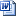 